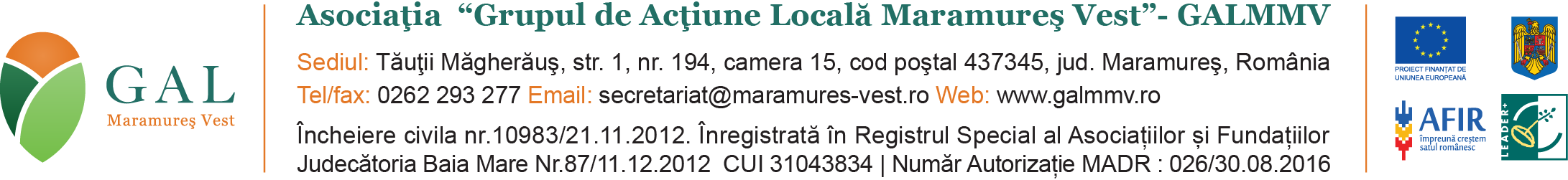 Nr. Inreg: 2959/29.03.2023RAPORT DE SELECTIE INTERMEDIARPROIECTE DEPUSE IN CADRUL APELULUI DE SELECTIE NR. 2/2023 din perioada 20.02.2023 – 22.03.2023Masura M2/2A Investitii in active fiziceAjutor public nerambursabil alocat pe sesiune : 141.710 EuroValoarea maxima nerambursabila/ proiect: 28.342 EuroValoarea publica totala a proiectelor depuse : 140.451 EuroNumărul proiectelor depuse : 5Numărul proiectelor selectate pentru finanțare : 5Valoarea publică totala a proiectelor selectate pentru finantare : 140.451 EuroProiecte retrase : 0, Proiecte neeligibile : 0, Proiecte neconforme: 0Proiecte eligibile si neselectate : 0Proiecte conforme, eligibile, selectate pentru finantare :Selecția proiectelor se face aplicând regula de „dublu cvorum”, respectiv pentru validarea voturilor, este necesar că în momentul selecției să fie prezenți cel puțin 50% din membrii Comitetului de Selecție, din care peste 50% să fie din mediul privat si societate civilă, organizațiile din mediul urban reprezintă mai Putin de 25%. Pentru transparenta procesului de selecție a proiectelor si pentru efectuarea activităților de control si monitorizare, la aceasta selecție iau parte si reprezentanți ai Ministerului Agriculturii si Dezvoltării Rurale de la nivel județean, din cadrul Compartimentului de Dezvoltare Rurală Județeană Maramureș.Comitetul de Selectie al GAL a stabilit punctajul conform criteriilor de selectie aprobate în Strategia de Dezvoltare Locala a GAL Maramures Vest, respectiv fisele masurilor.Raport de selecție aprobat de Comitetul de Selecție a proiectelor format din :Avizat,                                                                                                                                  Reprezentant(i) AM-PNDR-CDRJ Maramures,Presedinte GAL Maramureş Vest,	                Pop Romeo Paulin	             Semnatura……………………                                                                        Data: 29.03.2023Nr. Crt.Nr. Inreg. La GALMMVTitlul proiectuluiSolicitantLocalizarea proiectuluiPunctajCriterii de selectie GALCriterii de selectieLEADERValoare proiect EUROValoare proiect EURONr. Crt.Nr. Inreg. La GALMMVTitlul proiectuluiSolicitantLocalizarea proiectuluiPunctajCriterii de selectie GALCriterii de selectieLEADERAjutor public nerambursabilEuroValoare totala proiectEuro1.70/20.03.2023Modernizarea exploatatiei  Salajan Alin Catalin Intreprindere Individuala prin achizitie de utilajeSalajan Alin Catalin IITeritoriul GAL Maramures Vest15CS1-10CS2-0CS3-0CS4-0CS5-5CS6-0Nu este cazul28.34250.3252.71/20.03.2023Achizitie simpla de utilaje Muresan Florin Marius PFAMuresan Florin Marius PFATeritoriul GAL Maramures Vest10CS1-5CS2-0CS3-0CS4-0CS5-5CS6-0Nu este cazul27.60330.6713.72/21.03.2022Investitii in exploatatia agricola administrata de Urs Claudiu Ovidiu Persoana Fizica AutorizataUrs Claudiu Ovidiu PFATeritoriul GAL Maramures Vest20CS1-5CS2-0CS3-0CS4.1-10CS5-5CS6-0Nu este cazul28.33649.3854.73/22.03.2022Modernizare ferma vegetala Campean Lucian Ovidiu PFACampean Lucian Ovidiu PFATeritoriul GAL Maramures Vest35CS1-30CS2-0CS3-0CS4-0CS5-5CS6-0Nu este cazul27.82830.9215.75/22.03.2022Achizitie utilaje in ferma Glodan I. Liviu Gheorghe PFAGlodan I. Liviu Gheorghe PFATeritoriul GAL Maramures Vest10CS1-5CS2-0CS3-0CS4-0CS5-5CS6-0Nu este cazul28.34260.457TotalTotalTotalTotalTotalTotalTotalTotal140.451221.759PARTENERI PUBLICIPARTENERI PUBLICIPARTENERI PUBLICIPARTENERI PUBLICINume  şi prenumeInstituţiaFuncţiaSemnăturaPop DanielPrimaria SalsigPrimarMuresan GheorghePrimaria ArinisPrimarPARTENERI PRIVAŢIPARTENERI PRIVAŢIPARTENERI PRIVAŢIPARTENERI PRIVAŢINume  şi prenumeInstituţiaFuncţiaSemnăturaTataran Radu AurelS.C. SATIVA S.R.L.AdministratorBusecan Vasile-IoanS.C.PRINCIPAL GYOR  S.R.L.AdministratorMiclaus Ovidiu AurelS.C. MCL PROCONCEPT S.R.L.AdministratorCot Gavril IoanSC MEZEL CO S.R.LAdministratorONGONGONGONGNume  şi prenumeInstituţiaFuncţiaSemnăturaTamas Dorela AmaliaAsociatia Parintilor Traian VuiaPresedinteRoman IoanAsociatia Sportiva TractorulPresedinte